Утвержденапостановлением Администрациигородского округа Эгвекинотот    декабря 2020 г. № -па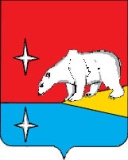 АДМИНИСТРАЦИЯГОРОДСКОГО ОКРУГА ЭГВЕКИНОТП О С Т А Н О В Л Е Н И ЕОб утверждении схемы расположения земельного участкаВ связи с проведением кадастровых работ, на основании статей 11.10, 39.2 Земельного кодекса Российской Федерации, Администрация городского округа Эгвекинот П О С Т А Н О В Л Я Е Т:	1. Утвердить прилагаемую схему размещения земельного участка в кадастровом квартале 87:06:040001, адрес (описание местоположения) – Чукотский автономный округ, Иультинский район, с. Нутэпэльмен, категория земель – земли населенных пунктов, вид разрешённого использования – под размещение вертолетной площадки, общая площадь –   2597 кв.м.2. Настоящее постановление разместить на официальном сайте Администрации городского округа Эгвекинот в информационно-телекоммуникационной сети «Интернет».3. Настоящее постановление вступает в силу с момента его подписания.4. Контроль за исполнением настоящего постановления возложить на Управление финансов, экономики и имущественных отношений городского округа Эгвекинот                        (Петров Е.С.).Исполняющий обязанностиГлавы Администрации                                                                                    А.М. Абакаров	Утвержденапостановлением Администрации	                городского округа Эгвекинот от 5 мая 2022 г. № 292-паСхемарасположения земельного участка на кадастровом плане территорииМасштаб   1:2500                         Условные обозначенияУсловный номер земельного участка :ЗУ Площадь образуемого земельного участка 2597 кв.м.Местоположение образуемого земельного участка   Чукотский автономный округ, Иультинский район, с. Нутэпэльменот 5 мая 2022 г.                                                  № 292 - па                           п. ЭгвекинотКоординаты участкаКоординаты участкаКоординаты участка№ точкиXY11276345.757597733.9621276304.847597783.4231276254.287597741.5041276296.617597692.3311276345.757597733.9651276329.297597735.7561276303.207597766.0771276272.887597739.9881276298.977597709.6651276329.297597735.75граница кадастрового кварталаграница образуемого земельного участкаграница земельного участка, сведения о котором содержатся в ГКН●характерная точка границы земельного участка